Auckland Museum trip!On Tuesday Waipipi School went to the Auckland Museum. We went on the bus and it took an hour. We had morning tea when we arrived.First a lady gave a talk about some rules.We went to see the Kiwiana Toys and the old class room.  Grace, Christina and I had fun!By Alyssa Shatham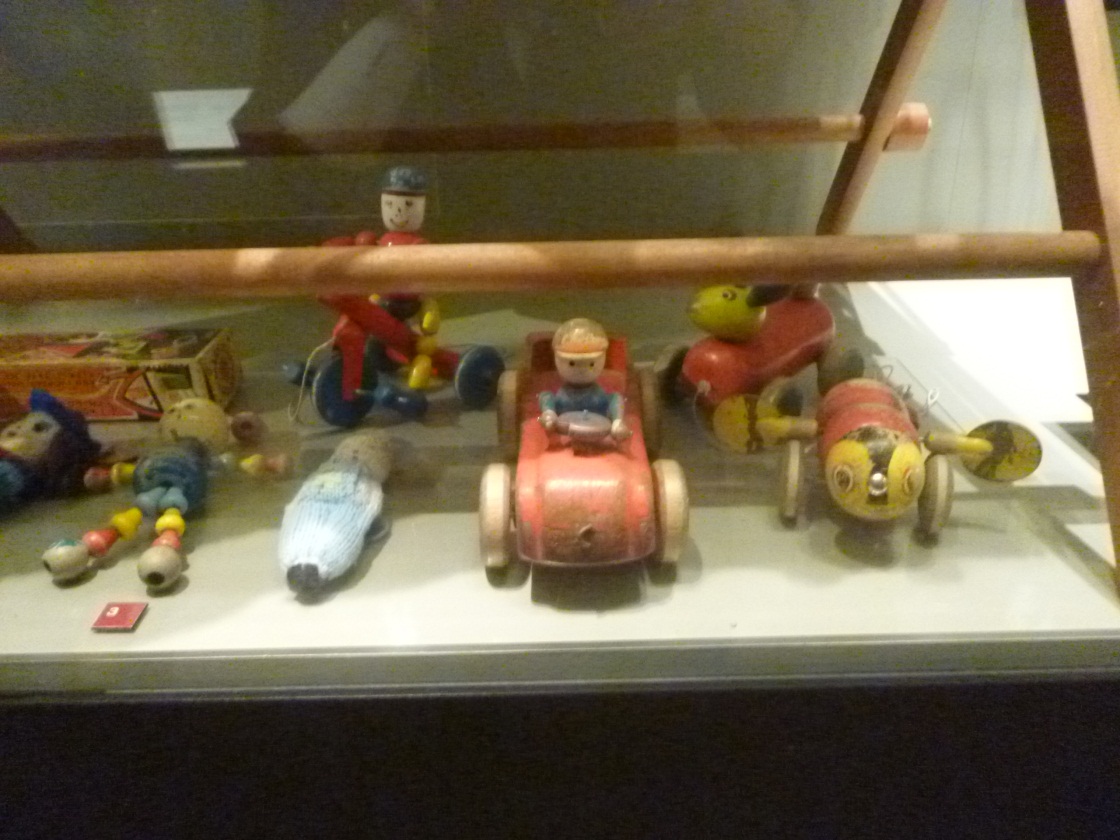 